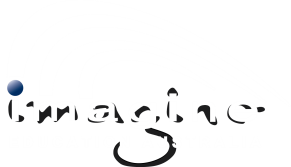 Regulation and StandardsStandards for Registered Training Organisations (RTO) 2015 std 1.12National Code Standard 12PolicyDefinition Recognition of Prior learning (RPL) is another form of assessment of a learners competence. RPL uses evidence from formal, non-formal and informal learning, rather than from a specific assessment Activity of Imagine Education Australia.RPL means getting recognition for what a student knows - no matter where or how the student has learnt it - if the student’s knowledge and skills are of the same standard as required in the vocational course. RPL will allow a student to: progress through the course at a faster rate where possibledo only new work (and not repeat the work in which the student is already competent)have their knowledge and skill level formally recognised
What learning might count towards RPL? Knowledge and skills learnt in: other subjects work experience or industry placement a part-time job or unpaid work In what parts of the course does RPL Apply? RPL can only be granted for the vocational training competencies or learning outcomes in the course you are studying.  (These are the job-related knowledge and skill areas of the course.)Each vocational training program has a number of learning outcomes or units of competency.  A student can apply for RPL in either an entire training program or in individual learning outcomes. 
To apply for RPL: Ask for specific information about the learning outcomes of competencies of the training programA student is required to complete the RPL Application Form in detail (and attach all relevant evidence) which may include a resume stating the duties of each of their jobs and letters of reference from previous employers which state the duties they undertookThe student will be required to attend an interview, or to do a practical task, or to provide more information, in order to assess their competence in each unit.
Applications for RPL must be submitted prior to the commencement of the applicable course. RPL will not be approved once a course has been completed.How Does RPL Assessment Work? An assessor (usually the course trainer) will look through the RPL application. The assessor will look at the evidence that has been provided in the application (and perhaps in an interview) to decide on the outcome of the application.   If the trainer does not have sufficient evidence to grant RPL, the student may be asked to do a practical test or provide further information.After the RPL assessment is finished the student will be notified of the result in writing, i.e. successful partially successful unsuccessful If the student disagrees with the outcome, the student may appeal.The evidence the student may gather for their appeal might include: products and/or records of their work a personal report a referee's report A single piece of evidence may be relevant to one or more of the learning outcomes or competencies. ProcedureThe following procedure will apply for RPL applicationsOur Recognition  - RPL Application Form and RPL Appeals Form are available from our website:www.imagineeducation.com.auSupporting DocumentationRPL Application form i.e. portal/ forms and procedures/ Administration Forms/ recognition Credit Transfer and RPL application forms and IEA websiteReviewedAnnuallyVersion3.0, 12th Sept 2016